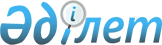 О внесении изменений и дополнений в некоторые нормативные правовые акты, регламентирующие предоставление отчетности профессиональными участниками рынка ценных бумаг
					
			Утративший силу
			
			
		
					Постановление Правления Агентства Республики Казахстан по регулированию и надзору финансового рынка и финансовых организаций от 28 мая 2005 года № 164. Зарегистрировано в Министерстве юстиции Республики Казахстан 1 июля 2005 года за № 3706. Утратило силу постановлением Правления Национального Банка Республики Казахстан от 29 февраля 2016 года № 59

      Сноска. Утратило силу постановлением Правления Национального Банка РК от 29.02.2016 № 59 (вводится в действие с 01.01.2017).    В целях повышения степени прозрачности и эффективности функционирования рынка ценных бумаг, Правление Агентства Республики Казахстан по регулированию и надзору финансового рынка и финансовых организаций (далее - Агентство) ПОСТАНОВЛЯЕТ: 

    1. Внести в нормативные правовые акты, регламентирующие предоставление отчетности профессиональными участниками рынка ценных бумаг, следующие изменения и дополнения: 

    1) Утратил силу постановлением Правления Национального банка РК от 27.07.2012 № 224 (вводится в действие по истечении десяти календарных дней после дня его первого официального опубликования);



    2) Утратил силу постановлением Правления Агентства РК по регулированию и надзору фин.рынка и фин.организаций от 26.01.2009 N 8 (порядок введения в действие см. п. 3);



    3) Утратил силу постановлением Правления Национального Банка Республики Казахстан от 23.09.2013 № 248 (вводится в действие по истечении десяти календарных дней после дня его первого официального опубликования).

Приложение 1        

к Правилам представления 

отчетов кастодианом      Отчет о ценных бумагах,

находящихся в номинальном держании

[наименование кастодиана]

на конец отчетного периода      Сноска. Приложение 1 утратило силу постановлением Правления Национального Банка Республики Казахстан от 23.09.2013 № 248 (вводится в действие по истечении десяти календарных дней после дня его первого официального опубликования).

Приложение 2        

к Правилам представления 

отчетов кастодианом     Отчет об операциях с ценными бумагами, 

находящимися в номинальном держании 

[наименование кастодиана], совершенных на 

неорганизованном рынке ценных бумаг 

за период с ___________ по ___________       Сноска. Приложение 2 утратило силу постановлением Правления Национального Банка Республики Казахстан от 23.09.2013 № 248 (вводится в действие по истечении десяти календарных дней после дня его первого официального опубликования).

   4) в постановление Правления Агентства Республики Казахстан по регулированию инадзору финансового рынка и финансовых организаций от 15 марта 2004 года N 77 "Об утверждении Правил представления отчетов организаторами торгов и внесении изменений в постановление Национальной комиссии Республики Казахстан по ценным бумагам от 22 октября 1996 года N 118 "Об утверждении Инструкции "О порядке предоставления отчетности профессиональными участниками рынка ценных бумаг", зарегистрированное в Министерстве юстиции Республики Казахстан под N 238, в постановление Правления Национального Банка Республики Казахстан от 13 апреля 2002 года N 130 "О порядке представления еженедельной и ежемесячной отчетности профессиональными участниками рынка ценных бумаг и организаторами торгов с ценными бумагами", зарегистрированное в Министерстве юстиции Республики Казахстан под N 1865" (зарегистрированное в Реестре государственной регистрации нормативных правовых актов под N 2817, опубликованное в журнале Финансовый вестник N 6(6)2004), с изменением, внесенным постановлением Правления Агентства Республики Казахстан по регулированию и надзору финансового рынка и финансовых организаций от 21 августа 2004 года N 252 (зарегистрированным в Реестре государственной регистрации нормативных правовых актов под N 3072) следующие изменения и дополнения:     в Правилах представления отчетов организаторами торгов, утвержденных указанным постановлением:     дополнить пунктом 2-1 следующего содержания:     "2-1. Организатор торгов ежеквартально, не позднее пятого рабочего дня месяца, следующего за отчетным кварталом, предоставляет в уполномоченный орган следующие отчеты за отчетный квартал:     1) отчет организатора торгов о количестве ценных бумаг и количестве эмитентов, чьи ценные бумаги включены в торговые списки в соответствии с приложением 10 к настоящим Правилам;     2) отчет организатора торгов об объемах сделок списки в соответствии с приложением 11 к настоящим Правилам;     3) отчет организатора торгов о капитализации эмитентов, чьи ценные бумаги включены в торговые списки в соответствии с приложением 12 к настоящим Правилам.     Приложения 6-9 к Правилам изложить в следующей редакции: 

    

  

«Приложение 6            

к Правилам представления     

отчетов организаторами торгов  Отчет организатора торгов [наименование организации] 

о заявках на покупку/продажу ценных бумаг  Форма 1. Отчет организатора торгов 

[наименование организации] о заявках 

на покупку/продажу государственных ценных бумаг  за период с _____________ по _____________ Продолжение таблицы Продолжение таблицы      

  

Форма 2. Отчет организатора торгов 

[наименование организации] о заявках 

на покупку/продажу негосударственных ценных бумаг  за период с _____________ по _____________ Продолжение таблицы Продолжение таблицы 

«Приложение 7            

к Правилам представления     

отчетов организаторами торгов  Отчет организатора торгов [наименование организации] 

о результатах торгов с ценными бумагами 

с указанием сторон сделок  Форма 1. Отчет организатора торгов 

[наименование организации] о результатах 

торгов с государственными ценными бумагами 

с указанием сторон сделок  за период с ____________ по ______________     Продолжение таблицы     Продолжение таблицы Примечание: 1 Указывается средневзвешенная цена, рассчитываемая в соответствии c нормативным правовым актом уполномоченного органа, устанавливающим порядок признания сделок с ценными бумагами как заключенных с целью манипулирования ценами.      Форма 2. Отчет организатора торгов 

[наименование организации] о 

результатах торгов 

с негосударственными ценными бумагами 

с указанием сторон сделок  за период с ______________ по ______________     Продолжение таблицы    Продолжение таблицы 

«Приложение 8            

к Правилам представления     

отчетов организаторами торгов  Отчет организатора торгов [наименование организации] 

о заявках на операции "РЕПО" с ценными бумагами  Форма 1. Отчет организатора торгов [наименование организации] 

о заявках на операции "РЕПО" с государственными ценными бумагами  за период с _____________ по _____________ Продолжение таблицы  Форма 2. Отчет организатора торгов 

[наименование организации] 

о заявках на операции "РЕПО" с 

негосударственными ценными бумагами 

за период с _____________ по ___________ Продолжение таблицы 

«Приложение 9            

к Правилам представления     

отчетов организаторами торгов 

       Отчет организатора торгов 

[наименование организации] об операциях 

"РЕПО" с ценными бумагами с 

указанием их участников  Форма 1. Отчет организатора торгов 

[наименование организации] об операциях "РЕПО" 

с государственными ценными бумагами 

с указанием их участников 

за период с _____________ по ___________ Продолжение таблицы Продолжение таблицы             Форма 2. Отчет организатора торгов 

[наименование организации] об 

операциях "РЕПО" 

с негосударственными ценными бумагами 

с указанием их участников  за период с _____________ по ___________ Продолжение таблицы Продолжение таблицы                 дополнить приложениями 10-12 следующего содержания: "Приложение 10          

к Правилам представления    

отчетов организаторами торгов  Отчет организатора торгов [наименование организации] 

о количестве ценных бумаг и количестве эмитентов, 

чьи ценные бумаги включены в торговые списки  за период с _____________ по ____________ 

Приложение 11          

к Правилам представления    

отчетов организаторами торгов  Отчет организатора торгов 

[наименование организации] об объемах сделок  за период с _____________ по ________________ 

Приложение 12         

к Правилам представления   

отчетов организаторами торгов  Отчет организатора торгов [наименование организации] 

о капитализации эмитентов, чьи ценные бумаги 

включены в торговые списки 

по состоянию на ___________                                                                ". 

       Сноска. Пункт 1 с изменениями, внесенными постановлением Правления Агентства РК по регулированию и надзору фин.рынка и фин.организаций от 26.01.2009 N 8 (порядок введения в действие см. п.3 ). 

    2. Настоящее постановление вводится в действие по истечении четырнадцати дней со дня его государственной регистрации в Министерстве юстиции Республики Казахстан. 

    3. Департаменту надзора за субъектами рынка ценных бумаг и накопительными пенсионными фондами (Токобаев Н. Т.): 

    1) совместно с Юридическим департаментом (Байсынов М.Б.) принять меры к государственной регистрации в Министерстве юстиции Республики Казахстан настоящего постановления; 

    2) в десятидневный срок со дня государственной регистрации в Министерстве юстиции Республики Казахстан довести настоящее постановление до сведения заинтересованных подразделений Агентства, Объединения юридических лиц "Ассоциация финансистов Казахстана" Объединения юридических лиц "Казахстанская Ассоциация Реестродержателей" и организатора торгов. 

    4. Отделу международных отношений и связей с общественностью Агентства (Пернебаев Т.Ш.) обеспечить официальную публикацию настоящего постановления в средствах массовой информации Республики Казахстан. 

    5. Контроль за исполнением настоящего постановления возложить на заместителя Председателя Агентства Бахмутову Е.Л.     Председатель 
					© 2012. РГП на ПХВ «Институт законодательства и правовой информации Республики Казахстан» Министерства юстиции Республики Казахстан
				N Да- 

та Время заявки в формате (часы, минуты, секунды) Код ценной бумаги Идентифика- 

ционный номер ценной бумаги Валюта котиро- 

вания Курс 

валюты к 

тенге N Да- 

та Время заявки в формате (часы, минуты, секунды) Код ценной бумаги Идентифика- 

ционный номер ценной бумаги Валюта котиро- 

вания Курс 

валюты к 

тенге Тип 

заявки Тип 

заявки Код члена 

органи- 

затора торгов Счет 

депо Тип сделки Тип сделки Цена 

в тенге тор- 

говая индика- 

тивная Код члена 

органи- 

затора торгов Счет 

депо покупка продажа Цена 

в тенге Цена в 

процентах от 

номинальной 

стоимости по 

долговым 

ценным 

бумагам Доходность 

по долговым ценным бумагам Коли- 

чест- 

во Объем 

(в тен- 

ге) Раз- 

меще- 

ние Время 

снятия 

заявки в формате (часы, минуты, секунды) Цена в 

процентах от 

номинальной 

стоимости по 

долговым 

ценным 

бумагам Доходность 

по долговым ценным бумагам Коли- 

чест- 

во Объем 

(в тен- 

ге) Раз- 

меще- 

ние Время 

снятия 

заявки в формате (часы, минуты, секунды) N Да- 

та Время заявки в формате (часы, минуты, секунды) Код ценной бумаги Идентифика- 

ционный номер ценной бумаги Валюта котиро- 

вания Курс 

валюты к 

тенге N Да- 

та Время заявки в формате (часы, минуты, секунды) Код ценной бумаги Идентифика- 

ционный номер ценной бумаги Валюта котиро- 

вания Курс 

валюты к 

тенге Тип 

заявки Тип 

заявки Код члена 

органи- 

затора торгов Счет 

депо Тип сделки Тип сделки Цена 

в тенге тор- 

говая индика- 

тивная Код члена 

органи- 

затора торгов Счет 

депо покупка продажа Цена 

в тенге Цена в 

процентах от 

номинальной 

стоимости по 

долговым 

ценным 

бумагам Доходность 

по долговым ценным бумагам Коли- 

чест- 

во Объем 

(в тен- 

ге) Раз- 

меще- 

ние Время 

снятия 

заявки в формате (часы, минуты, секунды) Цена в 

процентах от 

номинальной 

стоимости по 

долговым 

ценным 

бумагам Доходность 

по долговым ценным бумагам Коли- 

чест- 

во Объем 

(в тен- 

ге) Раз- 

меще- 

ние Время 

снятия 

заявки в формате (часы, минуты, секунды) N Да- 

та Время в формате (часы, минуты, секунды) Код 

ценной 

бумаги Идентифи- 

кационный 

номер 

ценной 

бумаги Тип Тип Код 

про- 

давца N Да- 

та Время в формате (часы, минуты, секунды) Код 

ценной 

бумаги Идентифи- 

кационный 

номер 

ценной 

бумаги тор- 

го- 

вая инди- 

катив- 

ная Код 

про- 

давца Счет "де- 

по" про- 

да- 

жи Код по- 

ку- 

па- 

те- 

ля Счет "де- 

по" по- 

куп- 

ки Це- 

на (тен- 

ге) Сре- 

дне- 

взве- 

шенная 

цена 1 Откло- 

нение 

цены 

сделки от 

средне- 

взвешенной 

цены, в 

процентах Коли- 

чест- 

во 

цен- 

ных 

бумаг Объем 

сдел- 

ки 

(тен- 

ге) Раз- 

ме- 

ще- 

ние Счет "де- 

по" про- 

да- 

жи Код по- 

ку- 

па- 

те- 

ля Счет "де- 

по" по- 

куп- 

ки Це- 

на (тен- 

ге) Сре- 

дне- 

взве- 

шенная 

цена 1 Откло- 

нение 

цены 

сделки от 

средне- 

взвешенной 

цены, в 

процентах Коли- 

чест- 

во 

цен- 

ных 

бумаг Объем 

сдел- 

ки 

(тен- 

ге) Раз- 

ме- 

ще- 

ние Для долговых ценных бумаг Для долговых ценных бумаг Для долговых ценных бумаг Для долговых ценных бумаг Для долговых ценных бумаг Све- 

дения 

об ан- 

нули- 

рова- 

нии Но- 

мер 

сдел- 

ки цена 

в про- 

центах 

от номи- 

нальной стои- 

мости да- 

та 

пога- 

шения дней 

до по- 

гаше- 

ния доход- 

ность к 

погаше- 

нию, в 

процен- 

тах 

годовых эффек- 

тивная 

ставка, 

в про- 

центах 

годовых Све- 

дения 

об ан- 

нули- 

рова- 

нии Но- 

мер 

сдел- 

ки N Да- 

та Время в формате (часы, минуты, секунды) Код 

ценной 

бумаги Идентифи- 

кационный 

номер 

ценной 

бумаги Тип Тип Код 

про- 

давца N Да- 

та Время в формате (часы, минуты, секунды) Код 

ценной 

бумаги Идентифи- 

кационный 

номер 

ценной 

бумаги тор- 

го- 

вая инди- 

катив- 

ная Код 

про- 

давца Счет "де- 

по" про- 

да- 

жи Код по- 

ку- 

па- 

те- 

ля Счет "де- 

по" по- 

куп- 

ки Це- 

на (тен- 

ге) Сре- 

дне- 

взве- 

шенная 

цена 1 Откло- 

нение 

цены 

сделки от 

средне- 

взвешенной 

цены, в 

процентах Коли- 

чест- 

во 

цен- 

ных 

бумаг Объем 

сдел- 

ки 

(тен- 

ге) Раз- 

ме- 

ще- 

ние Счет "де- 

по" про- 

да- 

жи Код по- 

ку- 

па- 

те- 

ля Счет "де- 

по" по- 

куп- 

ки Це- 

на (тен- 

ге) Сре- 

дне- 

взве- 

шенная 

цена 1 Откло- 

нение 

цены 

сделки от 

средне- 

взвешенной 

цены, в 

процентах Коли- 

чест- 

во 

цен- 

ных 

бумаг Объем 

сдел- 

ки 

(тен- 

ге) Раз- 

ме- 

ще- 

ние Для долговых ценных бумаг Для долговых ценных бумаг Для долговых ценных бумаг Для долговых ценных бумаг Для долговых ценных бумаг Све- 

дения 

об ан- 

нули- 

рова- 

нии Но- 

мер 

сдел- 

ки цена 

в про- 

центах 

от номи- 

нальной стои- 

мости да- 

та 

пога- 

шения дней 

до по- 

гаше- 

ния доход- 

ность к 

погаше- 

нию, в 

процен- 

тах 

годовых эффек- 

тивная 

ставка, 

в про- 

центах 

годовых Све- 

дения 

об ан- 

нули- 

рова- 

нии Но- 

мер 

сдел- 

ки N Да- 

та Время в формате 

(часы, минуты, секун- 

ды) Код 

цен- 

ной 

бума- 

ги Идентифи- 

кационный номер ценной бумаги Тип Тип Код 

члена органи- 

затора торгов N Да- 

та Время в формате 

(часы, минуты, секун- 

ды) Код 

цен- 

ной 

бума- 

ги Идентифи- 

кационный номер ценной бумаги опера- 

ции 

"репо" метода 

операции "репо" Код 

члена органи- 

затора торгов Счет 

"депо" Цена Доход- 

ность Коли- 

чество Объем Время снятия 

заявки 

в формате 

(часы, минуты, 

секунды) Счет 

"депо" Цена Доход- 

ность Коли- 

чество Объем Время снятия 

заявки 

в формате 

(часы, минуты, 

секунды) N Да- 

та Время в формате 

(часы, минуты, секун- 

ды) Код 

цен- 

ной 

бума- 

ги Идентифи- 

кационный номер ценной бумаги Тип Тип Код 

члена органи- 

затора торгов N Да- 

та Время в формате 

(часы, минуты, секун- 

ды) Код 

цен- 

ной 

бума- 

ги Идентифи- 

кационный номер ценной бумаги опера- 

ции 

"репо" метода 

операции "репо" Код 

члена органи- 

затора торгов Счет 

"депо" Цена Доход- 

ность Коли- 

чество Объем Время снятия 

заявки 

в формате 

(часы, минуты, 

секунды) Счет 

"депо" Цена Доход- 

ность Коли- 

чество Объем Время снятия 

заявки 

в формате 

(часы, минуты, 

секунды) N Да- 

та Время в формате (часы, минуты, секунды) Код ценной бумаги Идентифи- 

кационный 

номер 

ценной 

бумаги Тип Тип N Да- 

та Время в формате (часы, минуты, секунды) Код ценной бумаги Идентифи- 

кационный 

номер 

ценной 

бумаги опера- 

ции 

"репо" метода 

операции 

"репо" Код 

про- 

давца Счет "депо" продажи Код 

поку- 

пателя Счет 

"депо" 

покупки Цена 

открытия 

(тенге) Цена 

закрытия 

(тенге) Код 

про- 

давца Счет "депо" продажи Код 

поку- 

пателя Счет 

"депо" 

покупки Цена 

открытия 

(тенге) Цена 

закрытия 

(тенге) Доходность Количе- 

ство 

ценных 

бумаг Объем 

(тенге) Сведения 

об аннули- 

ровании Номер 

сделки Доходность Количе- 

ство 

ценных 

бумаг Объем 

(тенге) Сведения 

об аннули- 

ровании Номер 

сделки N Да- 

та Время в формате (часы, минуты, секунды) Код ценной бумаги Идентифи- 

кационный 

номер 

ценной 

бумаги Тип Тип N Да- 

та Время в формате (часы, минуты, секунды) Код ценной бумаги Идентифи- 

кационный 

номер 

ценной 

бумаги опера- 

ции 

"репо" метода 

операции 

"репо" Код 

про- 

давца Счет "депо" продажи Код 

поку- 

пателя Счет 

"депо" 

покупки Цена 

открытия 

(тенге) Цена 

закрытия 

(тенге) Код 

про- 

давца Счет "депо" продажи Код 

поку- 

пателя Счет 

"депо" 

покупки Цена 

открытия 

(тенге) Цена 

закрытия 

(тенге) Доходность Коли- 

чество 

ценных 

бумаг Объем 

(тенге) Сведения 

об аннули- 

ровании Номер 

сделки Доходность Коли- 

чество 

ценных 

бумаг Объем 

(тенге) Сведения 

об аннули- 

ровании Номер 

сделки Категория списков Количество выпусков ценных бумаг Количество эмитентов 1 2 3 Официальный список по наивысшей категории листинга акции облигации Официальный список по следующей за наивысшей категории листинга акции облигации категория "Нелистинговые ценные бумаги" акции облигации Итого по спискам акции облигации Итого по акциям Итого по облигациям Количество сделок Объем сделок, 

в тенге Официальный список по наивысшей категории листинга в том числе: 1) первичное размещение из них:        акций        облигаций 2) вторичное обращение из них:        акций        облигаций 3) сделки репо из них:        акций        облигаций Официальный список по следующей за наивысшей категорией листинга в том числе: 1)первичное размещения 2)вторичное обращение из них:        акций        облигаций 3)сделки репо из них:        акций        облигаций По сектору "Нелистинговые ценные бумаги" в том числе: сделки репо С государственными ценными бумагами в том числе: первичные размещения сделки репо С государственными пакетами акций Ценными бумагами международных финансовых организаций Квартал Официальный список по наивысшей категории листинга Официальный список по наивысшей категории листинга Официальный список по наивысшей категории листинга Официальный список по следующей за наивысшей категорией листинга Официальный список по следующей за наивысшей категорией листинга Официальный список по следующей за наивысшей категорией листинга Квартал акции облигации облигации Акции облигации облигации Квартал акции тенге валюта Акции тенге валюта 1 квартал 2 квартал 3 квартал 4 квартал Всего 